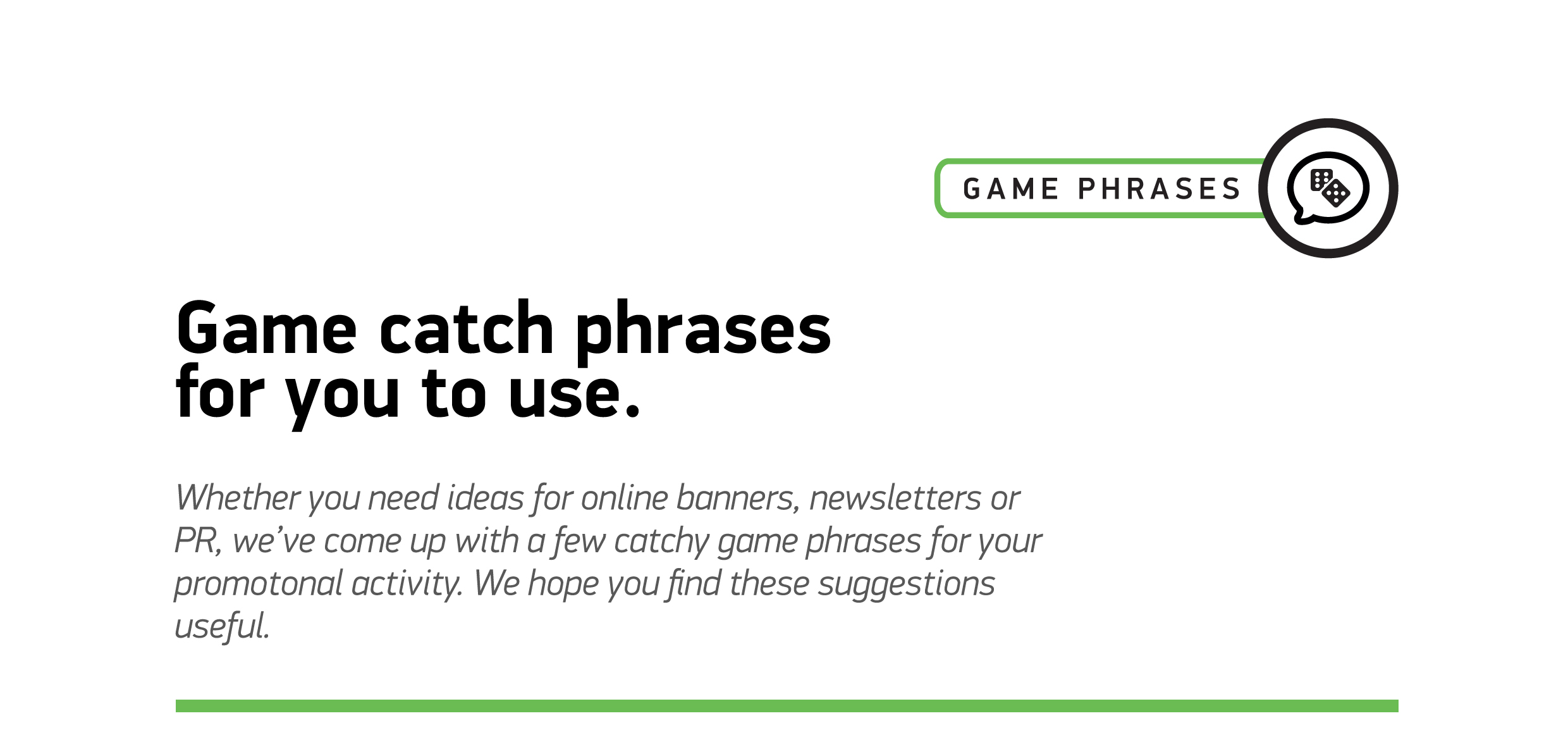 Go Bananas™1‘Monkeying around has never been such fun– it’s time to Go Bananas™’2‘Go Bananas™, it’s very ap’peel’ing!’3‘The jungle’s in full swing with mischievous monkey madness. Are you ready to Go Bananas™?’4‘It’s wild whimsical fun at its finest. It’s Go Bananas™’5‘Want to swing with the craziest apes around? Go wild. Go Bananas™’6‘Join a mischievous bunch of monkeys as they Go Bananas™ in the jungle’ 7‘You’ll swing when you win in our action-packed slot, Go Bananas™’8‘For fast-paced monkey mayhem, Go Bananas™’9‘Go Bananas™ brings an action-packed frenzy of mischievous monkey mayhem!’